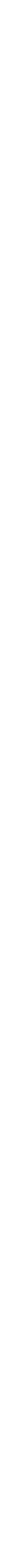 スマートシティモデル事業企画提案書平成31年 ○月 ●日作成※民間事業者等：民間事業者及び大学・研究機関等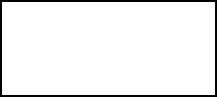 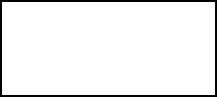 表２－○団体名対象区域 
（該当に○を付す）
a 地区単位（数ha～数十ha程度）b 複数地区をまたぐ区域（例：ニュータウン） 
c 市町村全域d その他（複数市町村をまたぐ区域、鉄道沿線等）a 地区単位（数ha～数十ha程度）b 複数地区をまたぐ区域（例：ニュータウン） 
c 市町村全域d その他（複数市町村をまたぐ区域、鉄道沿線等）a 地区単位（数ha～数十ha程度）b 複数地区をまたぐ区域（例：ニュータウン） 
c 市町村全域d その他（複数市町村をまたぐ区域、鉄道沿線等）地方公共団体市町村等名市町村等名地方公共団体代表者役職及び氏名代表者役職及び氏名地方公共団体連絡先部署名地方公共団体連絡先担当者名地方公共団体連絡先住所地方公共団体連絡先地方公共団体連絡先電話番号地方公共団体連絡先FAX番号地方公共団体連絡先メールアドレス民間事業者等※ 
(代表）
事業者名事業者名民間事業者等※ 
(代表）
代表者役職及び氏名代表者役職及び氏名民間事業者等※ 
(代表）
部署名民間事業者等※ 
(代表）
担当者名民間事業者等※ 
(代表）
連絡先住所民間事業者等※ 
(代表）
連絡先電話番号民間事業者等※ 
(代表）
連絡先FAX番号民間事業者等※ 
(代表）
連絡先メールアドレス取組分野【　　　　　　　】取組分野【　　　　　　　】＜項目＞＜該当する事項＞既存の戦略・政策法律・条例・規則事業実施体制運営管理方針取得または活用するデータデータの活用方法データの連携方法設置する設備セキュリティ確保の方法